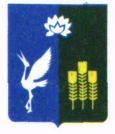 АДМИНИСТРАЦИЯКРАСНОКУТСКОГО СЕЛЬСКОГО ПОСЕЛЕНИЯСПАССКОГО МУНИЦИПАЛЬНОГО РАЙОНАПРИМОРСКОГО КРАЯПОСТАНОВЛЕНИЕ В соответствии с Федеральным законом от 06 октября 2003 года № 131-ФЗ «Об общих принципах организации местного самоуправления в Российской Федерации», на основании Устава Краснокутского сельского поселения Спасского муниципального района, администрация Краснокутского сельского поселения Спасского муниципального районаПОСТАНОВЛЯЕТ:Присвоить адрес жилому дому, представляющему собой часть здания (дом блокированной застройки), бывшая квартира №1 (не являются ранее учтённой) расположенному на земельном участке с кадастровым номером 25:16:360101:313. Присвоить жилому дому, представляющему собой часть здания (дом блокированной застройки), бывшая квартира №2 (не является ранее учтенной) расположенному на земельном участке с кадастровым номером 25:16:360101:314 расположенному в с. Красный Кут Краснокутского сельского поселения Спасского муниципального района Приморского края.1.1 Жилому дому следующий адрес: Российская Федерация, Приморский край, Спасский муниципальный район, Краснокутское сельское поселение, с. Красный Кут, ул. Трудовая, д.14.Настоящее постановление вступает в силу со дня опубликования и подлежит размещению на официальном сайте Администрации Краснокутского сельского поселения Спасского муниципального района Приморского края в сети Интернет краснокутское.рф.Контроль за исполнением настоящего постановления оставляю за собой.Глава Краснокутского сельского поселения				                       	            А.Б. Петриченко                                                                                                                                                                                      23.06.2021 г.          с. Красный Кут                           № 18О присвоении адреса жилому дому 